Supplemental Fig. 1: Pile sort cards used for the pile sort activity.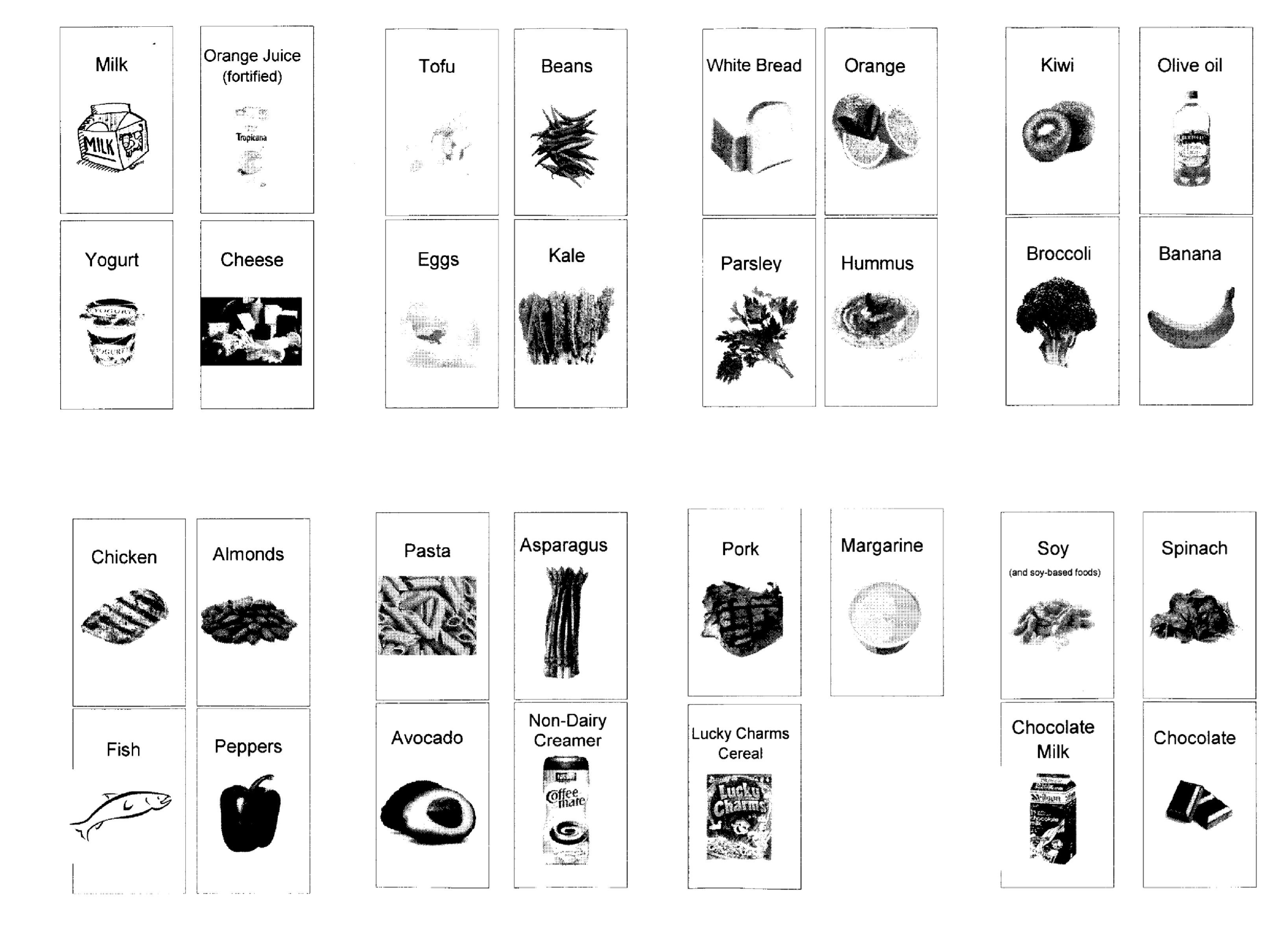 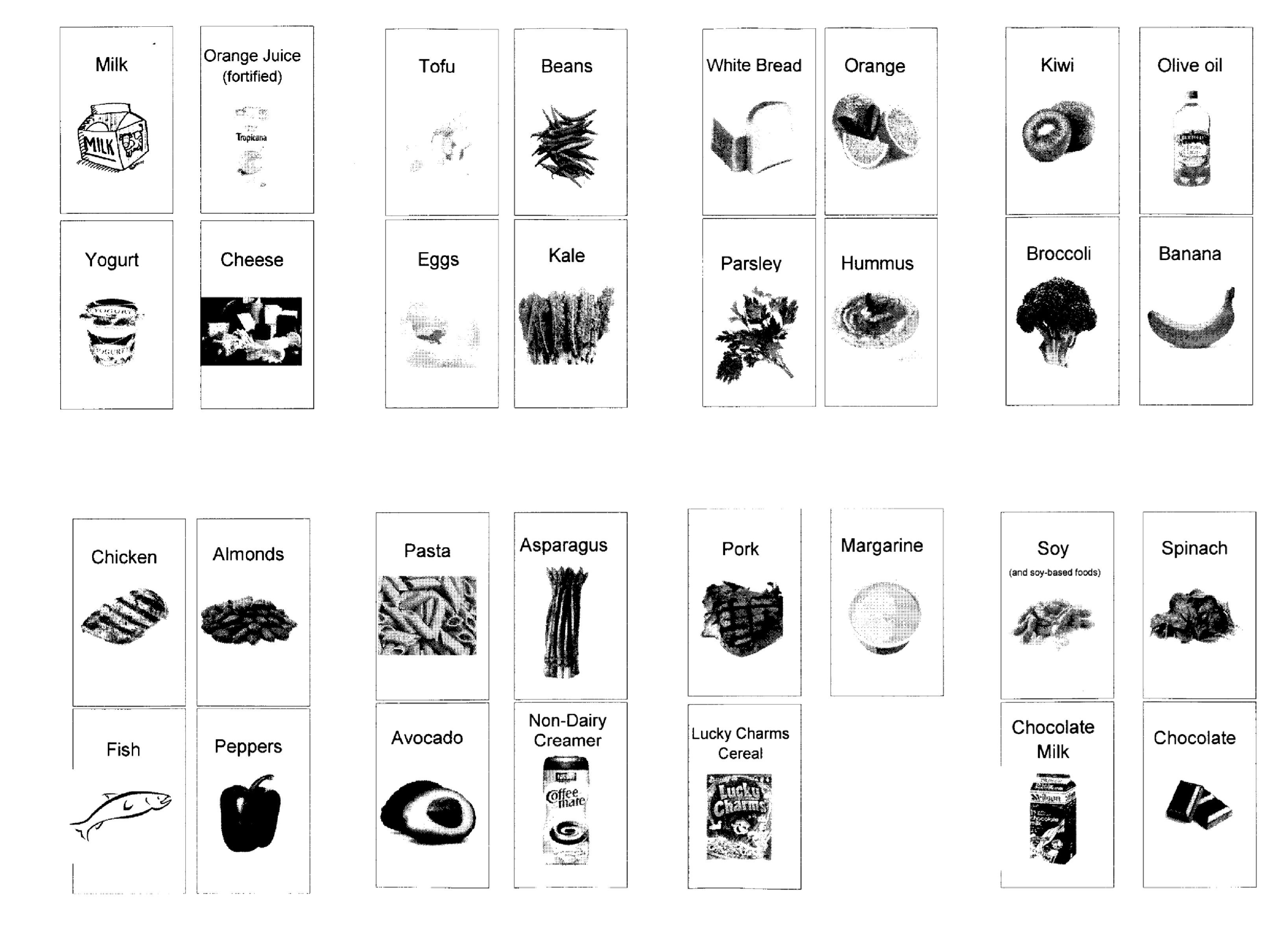 